Výzva na predloženie ponuky pre účely zistenia predpokladanej hodnoty zákazkyDobrý deň,Verejný obstarávateľ Ministerstvo vnútra Slovenskej republiky realizuje prieskum trhu              na predmet zákazky - “Vykonanie overenia odbornej spôsobilosti osôb pre obsluhu pohyblivých pracovných plošín na podvozku s motorovým pohonom skupiny Ab, automobilových rebríkov vybavených košom, mobilných žeriavov výložníkového typu skupiny Aa vrátane vydania preukazu”.Za účelom stanovenia predpokladanej hodnoty zákazky si Vás dovoľujeme požiadať o predloženie cenovej ponuky prostredníctvom systému JOSEPHINE v termíne do 07. 11. 2023.Verejný obstarávateľ môže zaslať záväznú objednávku alebo uzatvoriť zmluvu so záujemcom, ktorého cenová ponuka t. j. celková cena za predmet zákazky v EUR s DPH bude najnižšia        (z ponúk predložených v lehote na predkladanie ponúk), a za predpokladu, že spĺňa/splní všetky požiadavky verejného obstarávateľa uvedené v tejto výzve/prílohe č. 1...V prílohe Vám zasielame opis predmetu zákazky:Vykonanie overenia odbornej spôsobilosti osôb pre obsluhu pohyblivých pracovných plošín     na podvozku s motorovým pohonom skupiny Ab, automobilových rebríkov vybavených košom, mobilných žeriavov výložníkového typu skupiny Aa, podľa § 17 ods. 1 písm. b) vyhlášky MPSVaR SR č. 508/2009 Z. z., ktorou sa ustanovujú podrobnosti na zaistenie bezpečnosti a ochrany zdravia pri práci s technickými zariadeniami tlakovými, zdvíhacími, elektrickými a plynovými a ktorou sa ustanovujú technické zariadenia, ktoré sa považujú            za vyhradené technické zariadenia vrátane vydania preukazu podľa zákona č. 124/2006 Z. z.      o BOZP,  § 16  ods. 1 písm. a) bod 1)  oprávnenou právnickou osobou  pre činnosť uvedenú      v prílohe č. 1a)  písm.:e) osoby na obsluhu mobilného žeriavu výložníkového typu skupiny Aaf) osoby na obsluhu pohyblivej pracovnej plošiny na podvozku s motorovým pohonom skupiny    Ab, ktorá je určená na prevádzku na pozemných komunikáciách, a s výškou zdvihu nad        1,5 m.Ponuku predkladajte len prostredníctvom systému JOSEPHINE.S pozdravomPhDr. Ivan Kobza, hlavný štátny radca oddelenie riadenia centier podporya bezpečnostnotechnických služieborganizačný odbor, SE MV SR0961054204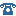 +421908040803 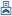 e-mail : ivan.kobza@minv.sk